О внесении изменений в постановление от 26.02.2016 № 445-п «О создании комиссии по противодействию коррупции администрации муниципального образования Соль-Илецкий городской округ»В соответствии с Федеральным законом от 25.12.2008 № 273-ФЗ «О противодействии коррупции», Федеральным законом от 25.12.2008 № 274-ФЗ «О внесении изменений в отдельные законодательные акты Российской Федерации в связи с принятием Федерального закона «О противодействии коррупции», законом Оренбургской области от 15.09.2008 № 2369/497-IV-ОЗ «О противодействии коррупции в Оренбургской области» постановляю:1. Внести изменения в постановление от 26.02.2016 № 445-п «О создании комиссии по противодействию коррупции администрации муниципального образования Соль-Илецкий городской округ»:1.1. приложение № 2 к постановлению изложить в новой редакции согласно приложению к настоящему постановлению.2. Контроль за исполнением настоящего постановления возложить на исполняющего обязанности заместителя главы администрации городского округа - руководителя аппарата А.Е. Романова.3. Постановление вступает в силу после официального опубликования (обнародования).Глава муниципального образования Соль-Илецкого городского округа                                                В.И. ДубровинРазослано:  прокуратура Соль-Илецкого района, в дело, юридический отдел, комитет по профилактике коррупционных правонарушений Оренбургской областиПриложениек постановлению администрациимуниципального образованияСоль-Илецкий городской округот 15.02.2022 № 257-пПриложение № 2к постановлению администрациимуниципального образованияСоль-Илецкий городской округот 26.02.2016 № 445-пСоставкомиссии по противодействиюкоррупции администрации муниципального образованияСоль-Илецкий городской округ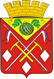 АДМИНИСТРАЦИЯМУНИЦИПАЛЬНОГООБРАЗОВАНИЯСОЛЬ-ИЛЕЦКИЙГОРОДСКОЙ ОКРУГОРЕНБУРГСКОЙ ОБЛАСТИПОСТАНОВЛЕНИЕ15.02.2022 № 257-пПредседатель комиссииРоманов Александр Ефремовичисполняющий обязанности заместителя главы администрации городского округа - руководитель аппарата;Заместитель председателя комиссииТерещенко Дмитрий Викторовичначальник отдела внутреннего муниципального финансового контроля администрации городского округа;Секретарь комиссииведущий специалист ответственный за работу по профилактике коррупционных и иных правонарушений сектора по вопросам муниципальной службы и кадровой работе администрации городского округа;Члены комиссии:Члены комиссии:Полосухин Владимир Николаевичпервый заместитель главы администрации городского округа - заместитель главы администрации городского округа по строительству, транспорту, благоустройству и ЖКХ;Подковырова Юлия Валентиновнаисполняющий обязанности заместителя главы администрации городского округа по экономике, бюджетным отношениям и инвестиционной политике;Абубакирова Лилия Ахметовнаисполняющий обязанности заместителя главы администрации городского округа по социальным вопросам;Вахнин Владимир Юрьевич заместитель главы администрации городского округа – начальник управления сельского хозяйства;Черномырдин Андрей Александровичначальник отдела по управлению муниципальным имуществом администрации городского округа;Мищенко Наталья Юрьевна начальник сектора по вопросам муниципальной службы и кадровой работе администрации городского округа;ведущий специалист юридического отдела администрации городского округапредседатель контрольно-счётной палаты муниципального образования Соль-Илецкий городской округ (по согласованию)оперуполномоченный группы ЭБ и ПК ОМВД России по Соль-Илецкому городскому округу (по согласованию);